ACTIVIDAD MOTIVADORACuando entramos a clase  a primera hora, nos  encontramos en nuestras mesas unos regalitos: dentífrico y enjuague bucal.En la pizarra hay pegada una carta, escrita en francés , de la Ratoncita Pérez, que durante la noche ha visitado la clase para dejarnos productos de higiene y en la carta nos invita a reflexionar acerca de la importancia del uso de estos productos.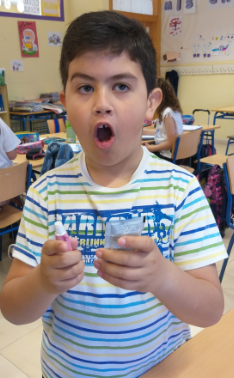 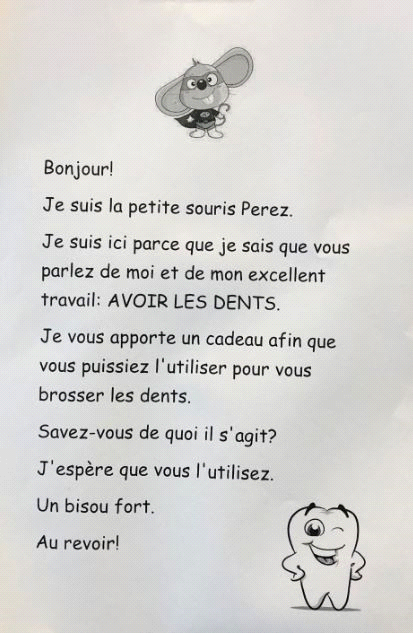 